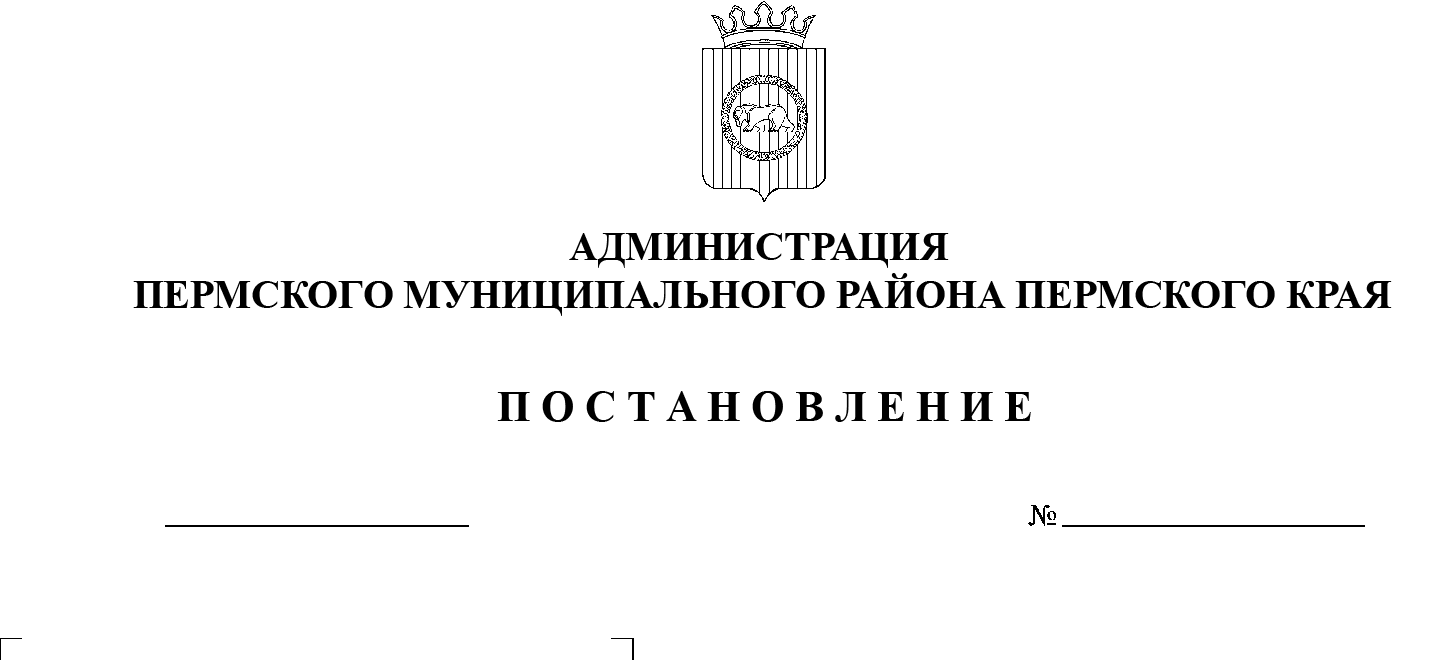 В соответствии с пунктом 32 части 1 статьи 16 Федерального закона от 16 октября 2013 г. № 131-ФЗ «Об общих принципах организации местного самоуправления в Российской Федерации», частями 4 и 6 статьи 4 Закона Пермского края от 29 апреля 2022 г. № 75-ПК «Об образовании нового муниципального образования Пермский муниципальный округ Пермского края», в целях предупреждения гибели и травматизма людей на водных объектах Пермского муниципального округа в зимний период 2022–2023 гг.,администрация Пермского муниципального района ПОСТАНОВЛЯЕТ:1.  Утвердить прилагаемый к настоящему постановлению План мероприятий по обеспечению безопасности и охраны жизни людей на водоемах Пермского муниципального округа в зимний период 2022–2023 гг.2.  Запретить с 15 ноября 2022 г. до установления прочного льда и  с  15  марта 2023 г. до окончания ледохода выход людей и выезд всех транспортных средств и иных устройств, предназначенных для перевозки людей и грузов, на лед водных объектов Пермского муниципального округа.3.  Начальнику муниципального казенного учреждения «Центр обеспечения безопасности Пермского муниципального района» Коцофану Н.Л. организовать выполнение мероприятий по обеспечению безопасности и охраны жизни людей на водоемах Пермского муниципального округа в зимний период 2022–2023 гг. в соответствии с Планом, утвержденным настоящим постановлением.4.  Настоящее постановление опубликовать в газете «НИВА» и   разместить на официальном сайте Пермского муниципального округа в информационно-телекоммуникационной сети Интернет (www.permraion.ru).5.  Настоящее постановление вступает в силу со дня его официального опубликования.6.  Контроль за исполнением настоящего постановления возложить на   заместителя главы администрации Пермского муниципального района Чернятьева А.В.Глава муниципального района                                                               В.Ю. ЦветовУТВЕРЖДЕНпостановлением администрацииПермского муниципального районаот 02.11.2022 № СЭД-2022-299-01-01-05.С-633ПЛАНмероприятий по обеспечению безопасности и охраны жизни людей на водоемахПермского муниципального округа в зимний период 2022–2023 гг.№п/пМероприятияВремя проведения Примечание1. Начальнику муниципального казенного учреждения «Центр обеспечения безопасности Пермского муниципального района»:1. Начальнику муниципального казенного учреждения «Центр обеспечения безопасности Пермского муниципального района»:1. Начальнику муниципального казенного учреждения «Центр обеспечения безопасности Пермского муниципального района»:1. Начальнику муниципального казенного учреждения «Центр обеспечения безопасности Пермского муниципального района»:1.Организовать распространение листовок по обеспечению безопасности на водных объектах в зимний период на территории Пермского муниципального округа.ноябрь 2022 г. – март 2023 г.2.Рассмотреть вопросы, связанные с обеспечением безопасности граждан на водных объектах, на заседании КЧС и ОПБ Пермского муниципального района.ноябрь 2022 г.3.Организовать публикации в газете «НИВА» по тематике обеспечения безопасности людей на воде в зимний период.ежемесячно4.Разместить в средствах массовой информации и на официальном сайте администрации Пермского муниципального района правила безопасности на льду, информацию о запрете выезда автотранспорта и выхода людей на лед в местах, где выставлены запрещающие знаки, о состоянии льда на водных объектах Пермского муниципального округа и происшествиях, связанных с выходом на тонкий лед.ноябрь 2022 г. – март 2023 г.5. Организовать регулярное патрулирование водоемов в период ледообразования силами аварийно-спасательной службы Пермского муниципального района.по графику6.Организовать предоставление информации о планируемых мероприятиях по обеспечению безопасности людей на водных объектах в зимний период 2021-2022 гг. в Главное управление МЧС России по Пермскому краю и комиссию по предупреждению и ликвидации чрезвычайных ситуаций и обеспечению пожарной безопасности Пермского края.ноябрь 2022 г. –март 2023 г.7.Организовать взаимодействие и обмен информацией между администрацией Пермского муниципального района, отделом МВД России по Пермскому району в случае гибели людей на воде, получения ими травм, нарушений правил безопасности через единую дежурно-диспетчерскую службу Пермского муниципального района.постоянно8.Организовать создание искусственных преград в местах съезда с дороги к несанкционированным ледовым переправам, установить запрещающие знаки, для контроля привлекать сотрудников государственной инспекции безопасности дорожного движения и общественные организации.постоянно9.Через средства массовой информации предупреждать население об административной ответственности за выход (выезд) на лед в местах, не оборудованных для этих целей, и в местах, где выставлены запрещающие информационные знаки.постоянно10.Спланировать и обеспечить выполнение мероприятий по переводу несанкционированных ледовых переправ в организованные. Рассмотреть вопрос о привлечении частных инвестиций к оборудованию ледовых переправ. Организованные ледовые переправы привести в соответствие с требованиями постановления Правительства Пермского края от 10.08.2006 № 22-п «Об утверждении Правил охраны жизни людей на воде на территории Пермского края» и отраслевыми дорожными нормами ОДН 218.010-98.в течениезимнего периода11.Запретить эксплуатацию несанкционированных ледовых переправ.постоянно12.В традиционных местах массового отдыха и подледного лова выставить информационные знаки. Исключить проведение массовых мероприятий на водоемах в местах, где толщина льда составляет менее 25 см. Организовать работу групп, контролирующих выход людей на тонкий лед.постоянно13.Организовать контроль проверки толщины льда в местах размещения купелей в период Крещенских купаний.до 10.01.2023 14.Рассмотреть вопрос об оборудовании мест Крещенских купаний медицинскими пунктами и пунктами обогрева.18.01.2023 – 19.01.2023 15.В местах Крещенских купаний организовать дежурство аварийно-спасательной службы, с привлечением общественных организаций, членов добровольной пожарной охраны, активистов и т.п.18.01.2023 – 19.01.202316.Подвести итоги обеспечения безопасности людей на водных объектах в зимний период 2022-2023 годов на заседании комиссии по предупреждению и ликвидации чрезвычайных ситуаций и обеспечению пожарной безопасности Пермского муниципального района.март 2023 г. 2. Начальнику управления по развитию инфраструктуры и осуществлению муниципального контрроля администрации Пермского муниципального района:2. Начальнику управления по развитию инфраструктуры и осуществлению муниципального контрроля администрации Пермского муниципального района:2. Начальнику управления по развитию инфраструктуры и осуществлению муниципального контрроля администрации Пермского муниципального района:2. Начальнику управления по развитию инфраструктуры и осуществлению муниципального контрроля администрации Пермского муниципального района:1.По каждому случаю выезда техники и выхода людей на лед под запрещающие знаки обеспечить составление административных протоколов о привлечении к административной ответственности граждан, нарушивших Правила охраны жизни людей на воде в зимний период (ст. 7.1. Закона Пермского края № 460-ПК от 06.04.2015 «Об административных правонарушениях в Пермском крае»).в зимний период3. Начальнику управления образования администрации Пермского муниципального района:3. Начальнику управления образования администрации Пермского муниципального района:3. Начальнику управления образования администрации Пермского муниципального района:3. Начальнику управления образования администрации Пермского муниципального района:1.Рекомендовать руководителям учебных заведений провести занятия с учащимися школ по обучению правилам безопасности при выходе на лед в осенне-зимний период и весной в период непрочного льда.до 01.12.2022 и до 01.03.2023 